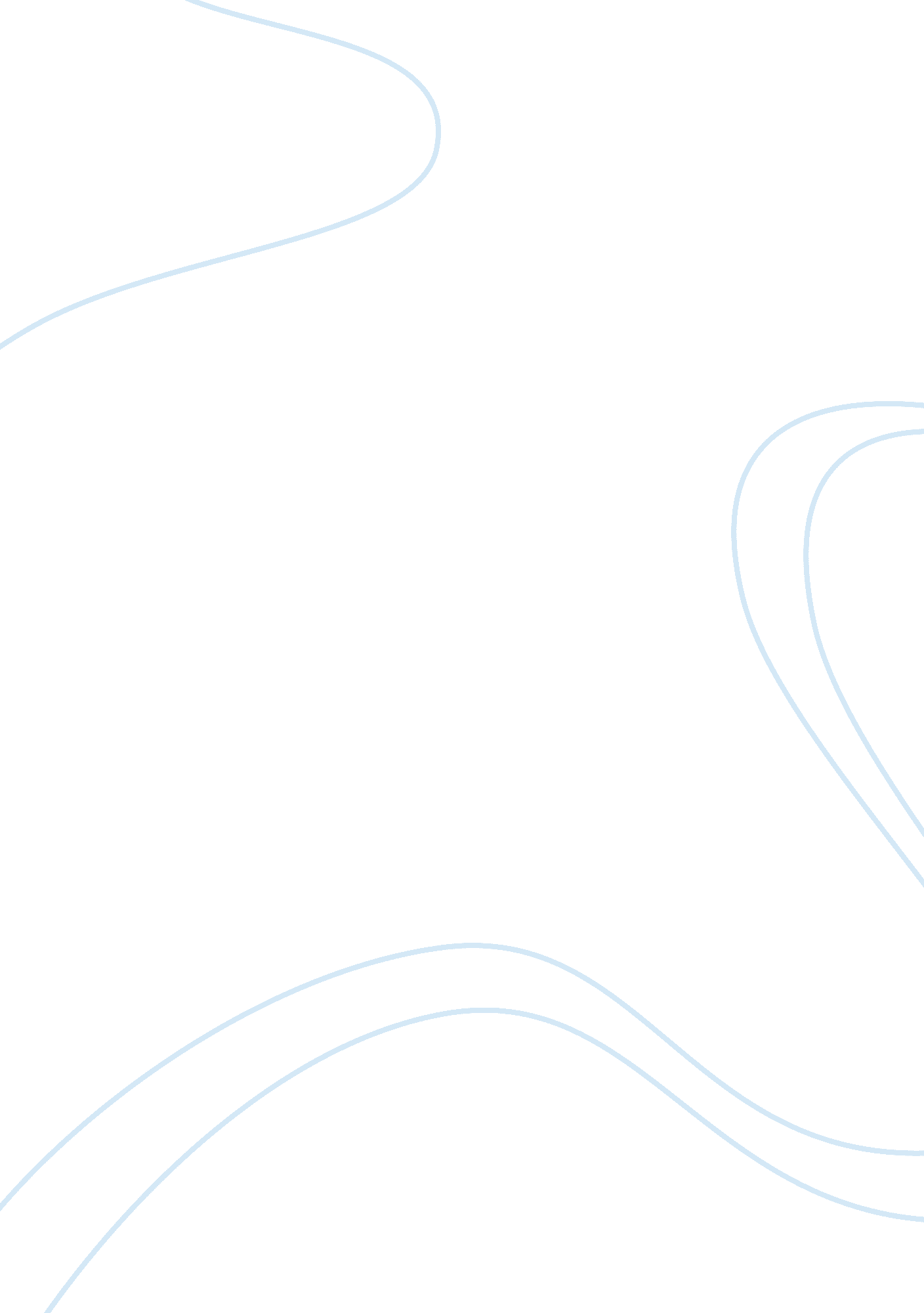 The bush’s "poodle” for his relentless support of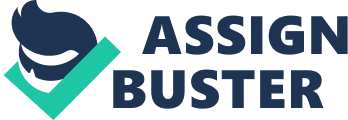 The BSE crisis in 1996 hit hard the reputation of the party. It was after a great deal of political jugglery that UK could ward off threat to its bovine population. UK was forced to kill a large number of cows. The Conservative Party lost to the Labour in 1997, John Major giving place to Tony Blair, William Hague replaced John Major as the Party leader. Mr. Hague severely criticised the Irish policy of Prime Minister Tony Blair in September ’99. The Conservative Party continues to be in a limbo and is directionless and aimless. William Hague had been criticising the Labour’s warming up to the Euro in early 2001. June 2001 polls brought Labour Party back to power with greater majority thus confirming decline of the Conservative Party. William Hague resigned from the leadership of the Conservative Party. In Sept. 2001, Ian Duncan Smith was elected leader of the Tories. Stock of the Tories or the Conservatives Party is in the upswing following the IRAQ fiasco perpetrated by the Labour Prime Minister Tony Blair. Tony Blair finally bowed out on June 27, 2007, he was succeeded by Gordon Brown, his no. 2 in the Cabinet. At first Brown toyed with the idea of mid-term elections, but the pollsters warned that the Labour Party was trailing. Gordon Brown was committed to withdrawing the British troops from Basra, (Iraq) which has since been accomplished. Absence of British troops has resulted in worsening of law and order situation. Tony Blair had earned the sobriquet of Bush’s “ poodle” for his relentless support of his Iraq policy. The inquiry into the IRAQ war in Britain is likely to highlight his role in the conflict. 